The Gospel and Human Trafficking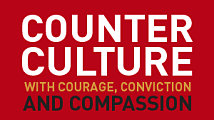 Steve Holdaway, LifeSpring Church, 10.18.15LifeGroup Book: Counter Culture, David PlattBig Idea: God has always judged nations that engaged in the trafficking, abuse, and oppression of vulnerable people. He will do no less with America. Matthew 18:6-9 NIVBut if anyone causes one of these little ones who believe in me to sin, it would be better for him to have a large millstone hung around his neck and to be drowned in the depths of the sea. 7 "Woe to the world because of the things that cause people to sin! Such things must come, but woe to the man through whom they come! 8 If your hand or your foot causes you to sin cut it off and throw it away. It is better for you to enter life maimed or crippled than to have two hands or two feet and be thrown into eternal fire. 9 And if your eye causes you to sin, gouge it out and throw it away. It is better for you to enter life with one eye than to have two eyes and be thrown into the fire of hell. Story of MalihaStory of HannahUpdate: In Omaha last Tuesday, 21 people were arrested for human trafficking, including 3 pimps and 2 victims. Nationwide, 149 underage trafficking victims and 153 pimps were arrested. Of the victims, 3 were male. The youngest victim was 12.God’s track record is to judge nations that oppress the vulnerable.   Exodus 21:16; Ezekiel 22:29-31; 1 Timothy 1:10It is a serious thing to encourage or support sin.Deal with sin immediately and seriously.